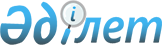 Қызылорда облысы Арал ауданы Беларан ауылдық округінің Құланды ауылының атаусыз көшесіне атау беру туралыҚызылорда облысы Арал ауданы Беларан ауылдық округінің әкімінің 2024 жылғы 8 ақпандағы № 02 шешімі
      "Қазақстан Республикасының әкімшілік-аумақтық құрылысы туралы" Қазақстан Республикасының Заңының 14-бабының 4) тармақшасына және Облыстық ономастика комиссиясының 2023 жылғы 21 желтоқсандағы қорытындысына сәйкес Беларан ауылдық округінің әкімі ШЕШІМ ҚАБЫЛДАДЫ:
      1. Қызылорда облысы Арал ауданы Беларан ауылдық округі Құланды ауылының батыс бетіндегі атауы жоқ көшесіне Санатбай Қуанышов атауы берілсін.
      2. Осы шешім алғашқы ресми жарияланған күнінен кейін күнтізбелік он күн өткен соң қолданысқа енгізіледі.
					© 2012. Қазақстан Республикасы Әділет министрлігінің «Қазақстан Республикасының Заңнама және құқықтық ақпарат институты» ШЖҚ РМК
				
      Беларан ауылдық округінің әкімі 

Т. Есенов
